 CERTAMEN ARQUÍMEDESDECLARACIÓN RESPONSABLE SOBRE REQUISITOS PARTICIPACIÓN(Cumplimentar una por cada participante)El abajo firmante, autor/a del trabajo titulado …………………………… ……………………………………………………………………………………………….………………., presentado a la presente edición del Certamen Arquímedes, DECLARA: Que ha estado matriculado en el curso 2021-2022 en un centro universitario español en que se imparten titulaciones oficiales.Que en dicho curso estuco matriculado en estudios de  _________________       Que durante el curso 2021-22 NO cursó estudios de Doctorado, y que tampoco los había cursado con anterioridad a ese periodo.En caso de estar matriculado en máster universitario en el curso 2021-2022, declara que durante dicho periodo NO poseía ningún otro título de master universitario.Que NO ha sido finalista en ediciones anteriores del certamen universitario Arquímedes.Y para que así conste a los efectos oportunos, firmo la presente.En ……………, a …… de…………………….. de 202..Nombre y Firma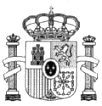 